Dzilth-Na-O-Dith-Hle Community Grant School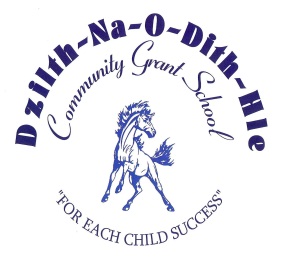 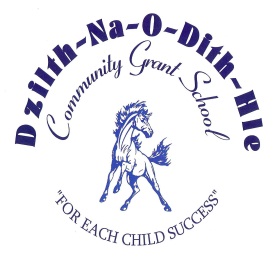 35 Road 7585 Box 5003Bloomfield, New Mexico 87413Telephone: (505) 960-8928   ᵜ   Fax: (505) 960-8929Thank you for your interest in Dzilth-Na-O-Dith-Hle Community Grant School (DCGS).  Procedures areoutlined below to assist you in the application process.APPLICATION FORM• 	The application form must be fully completed, even if a resume is submitted.Complete names, mailing addresses and telephone numbers of previous employers and references must be provided on the application form. Applications without this information will be returned.Any misrepresentations, falsifications, or material omissions provided by an applicant or employee in any of this information or data may result in DCGS exclusion of the individual from further consideration for employment or, if the person has been hired, termination of employment.	• 	If you FAX a copy of the application form to the Human Resource Office, it is still necessary to submit the original application with your original signature.	• 	Consideration for employment cannot be given until the fully completed application and required supporting materials are returned to the Human Resource Office.	• 	DCGS cannot accept any type of personal photos for inclusion in an applicant’s file, including a copy of your driver’s license.TRANSCRIPTS (Licensed, Administrative, Paraprofessionals and Professional Non-Teaching Applicants)	• 	Applications must be accompanied by official transcripts from each college/university.  The transcripts must show course work, hours and grades.	• 	Official transcripts must be on file upon recommendation for hire. Official transcripts are transcripts sent by the applicable college/university, stamped or otherwise acknowledged as official by the college/university, and sent in a sealed envelope. • 	It is the applicant's responsibility to ensure that the application form, transcripts, resume and a copy of required certificates are on file with the Human Resource office.  LICENSURETeaching positions require applicants to be fully licensed by the New Mexico Public Education Department when applying.If applicable, submit a photocopy of all valid certificates required by the position to the Human Resource Office. Certificates must be properly recorded.   RETENTION OF APPLICATIONS	• 	All applications are kept only for the specific recruitment. New applications are required for each subsequent opening.	•	It is suggested that applicants retain a copy of their application for future reference.BACKGROUND INVESTIGATIONTo continue to provide a safe environment for the children and employees of DCGS, any individual recommended for employment with DCGS will undergo a background investigation, prior to finalization of employment.  The background investigation includes a criminal background check by the Navajo Nation Police Department, a background check conducted by a security clearance company chosen by DCGS, a review of the applicant’s driving record to be conducted by DCGS’s insurance company and upon results of confidential reference checks with current and former supervisors and personal references. Employment is conditional upon results of the background investigation and favorable adjudication.Application for Employment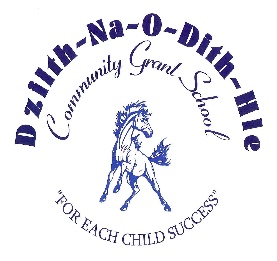 Dzilth-Na-O-Dith-Hle Community Grant School35 Road 7585 Box 5003   •   Bloomfield, NM  87413Telephone: (505) 960-8928		Fax: (505) 960-8929(PLEASE PRINT)TYPE OF LICENSURE (Complete if applying for teaching or administrative position)GRADE LEVEL PREFERENCE         K       1st      2nd       3rd       4th      5th       6th       7th       8th DCGS Employment Application	Page 1 of 7	Revised:  10/2018INDIAN PREFERENCE		Dzilth-Na-O-Dith-Hle Community Grant SchoolDO ANY OF YOUR RELATIVES WORK FOR DCGS OR IS A GOVERNING BOARD MEMBER?ADDITIONAL INFORMATIONBACKGROUND INFORMATIONIf any of the above statements have been answered “yes,” please explain (you may attach additional sheets of paper if necessary):EDUCATIONAL BACKGROUND   Begin with where you received your high school diploma.DCGS Employment Application	Page 2 of 7	Revised:  10/2018SKILLS / QUALITIES	Dzilth-Na-O-Dith-Hle Community Grant SchoolMILITARY SERVICEHave you ever served in the Armed Forces?    Yes     No    Branch of Service: 	Dates of Service:  From __________ To __________                  Type of Discharge:	Job Related Training: 	EMPLOYMENT HISTORYProvide the following information for your past and current employers, assignments, internships or volunteer activities, starting with the most recent or current employer.  Use additional sheets if necessary.  Explain any gaps in employment, such as unemployment or attending school, in comments section below. Employer information must be accurate and complete, such as address and phone number and dates of employment.DCGS Employment Application	Page 3 of 7	Revised:  10/2018EMPLOYMENT HISTORY (continue)	Dzilth-Na-O-Dith-Hle Community Grant SchoolExplain any gaps of employment.LANGUAGESList any languages spoken other than English and check the boxes that best describes your skill level.DCGS Employment Application	Page 4 of 7	Revised:  10/2018REFERENCES	Dzilth-Na-O-Dith-Hle Community Grant SchoolList three (3) SUPERVISORS current and former for the last 5 years.NOTE:  Please inform your former supervisor and personal references we will be contacting them.Provide current working phone numbers.Also list three (3) PERSONAL or PROFESSIONAL references not related to you and who know you well.Personal references are not family member, relatives, in-laws, or significant other.ORIGINAL STATEMENTIn your own handwriting, write a brief statement explaining why you chose to enter the education field.SUPPORTING DOCUMENTSApplication must include: Current resume & Interest Letter for teaching and administration positionCopy of high school diploma or GED certificateCopy of transcripts from accredited colleges/universities (Official transcripts required upon hire)Copies of degreesCopy of New Mexico Public Education Department licensure for Teaching and Administrative positionsPlease make every effort to comply with the application requirements or your employment application will be considered incomplete.________________________________________________	Print NameDCGS Employment Application	Page 5 of 7	Revised:  10/2018	Dzilth-Na-O-Dith-Hle Community Grant School	Applicant Screening QuestionnaireIndian Children Protection RequirementsNotification RequirementsSection 231 of the Crime Control Act of 1990, Public Law 101-647 (codified in 42 United States Code § 13041), requires that employment applications for Federal child care positions have applicants sign a receipt of notice that a criminal record check will be conducted as a condition of employment.  Further, it is required to ask the following:	Have you ever been arrested for or charged with a crime involving a child?		YES, 	if yes, provide the date, explanation of the violation, disposition of the arrest(s) 		or charge(s), place of occurrence and the name and addresses of the police 		department or court involved.		NOSection 408 of the Miscellaneous Indian Legislation, Public Law 101-630 (codified in 25 United States Code § 3207), requires a criminal history records check as a condition of employment for positions in the Department of Interior that involve regular contact with or control over Indian children.  Further, it is required to ask the following:Have you ever been found guilty of, or entered a plea of nolo contendere (no contest) or guilty to, any felonious offense, or any of two or more misdemeanor offenses under Federal, State or tribal law involving crimes of violence; sexual assault, molestation, exploitation, contact or prostitution; crimes against persons; or offenses committed against children?		YES	If yes, provide the date, explanation of the violation, disposition of the arrest(s) 	or charge(s), place of occurrence and the name and addresses of the police 	department or court involved.		NOI certify that my response of the above questions is made under Federal penalty of perjury, which is punishable by fine or imprisonment, and that I have received notice that a criminal history records check will be conducted and is a condition of employment.  I understand my right to obtain a copy of any criminal history report made to Dzilth-Na-O-Dith-Hle Community Grant School and my rights to challenge the accuracy and completeness of any information contained in the report.______________________________________		_________________Signature of Applicant					DateDCGS Employment Application	Page 6 of 7	Revised:  10/2018Dzilth-Na-O-Dith-Hle Community Grant SchoolCONSENT TO CONDUCT BACKGROUND INVESTIGATIONS, CRIMINAL BACKGROUND CHECK AND RELEASEI, _______________________________ [Applicant’s name], have applied for employment with Dzilth-Na-O-Dith-Hle Community Grant School, Inc. (hereinafter “DCGS”) to work as a ______________________________________ [Job Title]. I certify that, to the best of my knowledge and belief, all the information on and attached to this application is true, correct, complete and made in good faith. I understand any misrepresentations, falsifications or material omissions provided by an applicant or employee in any of this information or data may result in DCGS excluding the applicant from further consideration for employment, or if the applicant has been hired, may result in termination of employment.I certify that I am not awaiting trial on and have never been convicted of, admitted in open court or pursuant to a plea agreement of committing any criminal offense in this state or any other jurisdiction for the following:a)	Sexual abuse of a minor	b)	Incestc)	First or second-degree murder	d)	Kidnappinge)	Arson	f)	Sexual assaultg)	Sexual exploitation	h	 Commercial sexual exploitation of a minori)	Burglary (aggravated or simple) in the first-degree	j)	Burglary (aggravated or simple) in the second or third degreek)	Aggravated armed robbery	l)	Aggravated robbery or simple robberym)	Child abuse	n)	Sexual conduct with a minoro)	Molestation of a child	p)	Voluntary manslaughterq)	Aggravated assault	r)	Assault/batterys)	Any offense involving contributing to the delinquency of a minor t)	Offenses involving sale, distribution, transportation, the offer to sell, transport or distribute, or conspiracy to sell, transport, 	distribute marijuana, dangerous or narcotic drugs, or controlled substances.u)	Misdemeanor offenses involving the possession or use of marijuana, dangerous drugs, or any other controlled substancesv)	Felony offense involving contributing to the delinquency of a minorw)	Any dangerous crime against children as defined by New Mexico Statex)	Exploitation of minor involving drug offensesy)	Fraud / Identity Theftz)	Embezzlement I understand that for DCGS to determine my eligibility, qualifications, and suitability for employment, DCGS will conduct a background investigation and criminal background check.  A background investigation may include asking any current or former employer or educational institution that I have attended or been employed by, about my education, training, experience, qualifications, job performance, professional conduct and evaluations, as well as confirming my dates of employment or enrollment, positions held, reasons for leaving employment, whether I could be re-hired, reasons for not re-hiring (if applicable) and similar information.  I understand and agree that a background investigation will include a criminal background check to determine if I have ever been convicted of or admitted in open court or pursuant to a plea agreement, any criminal offense in a federal, state and tribal jurisdiction involving misconduct with a minor or the other offenses in listed in DCGS Personnel Policy, Section 211.I release, hold harmless, and agree not to sue or file a claim of any kind against any current or former employer, educational institution or any other applicable third party or officer or employee of such employer, educational institute or third party, who, in good faith, furnishes written or oral references requested by DCGS to complete its background investigation and criminal background check.I hereby give my consent for any employer or educational institution to release information requested in connection with DCGS’ background investigation.  Further, I hereby give my consent for any governmental entity, agency or private party to provide information relative to the criminal background check process.  Dated this ________ day of ____________________, 20________________________________________________			_____________________________________Print Applicant’s Name	Applicant’s SignatureDCGS Employment Application	Page 7 of 7	Revised:  10/2018Position Applying For:Date of Application  How did you learn about this position? Newspaper      Public posting      Internet      Referred by friend / relative      Other 	How did you learn about this position? Newspaper      Public posting      Internet      Referred by friend / relative      Other 	How did you learn about this position? Newspaper      Public posting      Internet      Referred by friend / relative      Other 	How did you learn about this position? Newspaper      Public posting      Internet      Referred by friend / relative      Other 	First Name                                   Middle Name                              Last Name                      First Name                                   Middle Name                              Last Name                      Social Security NumberOther names which may appear on application materials, such as transcripts, licenses, certificatesPermanentAddressStreetCityCityStateZIPMailingAddressStreet or PO box numberCityCityStateZIPDriver LicenseNumberExpirationDateStateEmail AddressHomeTelephoneNumberWorkTelephoneNumberCellularTelephoneNumberMay we contact you at work?        Yes        No          If yes, best time to contact youMay we contact you at work?        Yes        No          If yes, best time to contact youMay we contact you at work?        Yes        No          If yes, best time to contact youMay we contact you at work?        Yes        No          If yes, best time to contact youMay we contact you at work?        Yes        No          If yes, best time to contact youDo you have the legal right to accept employment in the United States?Do you have the legal right to accept employment in the United States?        Yes        No        Yes        NoDate available for workDate available for workLICENSURELevelEndorsementExpiration DateEducation Administration PreK-12Elementary K-8Special Education PreK-12Educational LeaderSchool Counselor Library MediaSubstitute TeacherOther: If you claim Indian preference, you will be required to submit a copy of your verification of Indian blood upon commencement of employment.  Are you claiming Indian Preference?   Yes      NoIf you claim Indian preference, you will be required to submit a copy of your verification of Indian blood upon commencement of employment.  Are you claiming Indian Preference?   Yes      NoIf you claim Indian preference, you will be required to submit a copy of your verification of Indian blood upon commencement of employment.  Are you claiming Indian Preference?   Yes      NoIf you claim Indian preference, you will be required to submit a copy of your verification of Indian blood upon commencement of employment.  Are you claiming Indian Preference?   Yes      NoIf yes, please indicate TRIBAL AFFILIATIONTRIBAL CENSUS #(include father, mother, husband, wife, son, daughter, brother, sister, uncle, aunt, first cousin, nephew, niece, father-in-law, mother-in-law, son-in-law, daughter-in-law, brother-in-law, sister-in-law, stepfather, stepmother, stepson, stepdaughter, stepbrother, stepsister, half-brother, and half-sister) If YES, provide relative’s name, relationship and title of your relative(s).(include father, mother, husband, wife, son, daughter, brother, sister, uncle, aunt, first cousin, nephew, niece, father-in-law, mother-in-law, son-in-law, daughter-in-law, brother-in-law, sister-in-law, stepfather, stepmother, stepson, stepdaughter, stepbrother, stepsister, half-brother, and half-sister) If YES, provide relative’s name, relationship and title of your relative(s).(include father, mother, husband, wife, son, daughter, brother, sister, uncle, aunt, first cousin, nephew, niece, father-in-law, mother-in-law, son-in-law, daughter-in-law, brother-in-law, sister-in-law, stepfather, stepmother, stepson, stepdaughter, stepbrother, stepsister, half-brother, and half-sister) If YES, provide relative’s name, relationship and title of your relative(s).YesNoNAMERELATIONSHIPTITLETITLETITLETITLEDo you have a physical condition which may limit your ability to perform the job for which you are applying?Do you have a physical condition which may limit your ability to perform the job for which you are applying?Do you have a physical condition which may limit your ability to perform the job for which you are applying?    Yes    NoIf you answered yes, will you need reasonable accommodation to perform the essential functions of the job for which you are applying?  If you answered yes, will you need reasonable accommodation to perform the essential functions of the job for which you are applying?  If you answered yes, will you need reasonable accommodation to perform the essential functions of the job for which you are applying?      Yes    NoWill you relocate if the job requires it?   Yes      NoWill you work overtime if required?    Yes    NoWill you travel if job requires it?   Yes      NoAre you able to meet the attendance requirements of the position?    Yes    NoHave you ever been bonded?Have you ever been bonded? Yes      NoIf you answered yes, for how much?If you answered yes, for how much?$ When?Where? Yes    NoAre you presently being investigated or under a procedure to consider your discharge/termination for misconduct by your present employer? Yes    NoHave you ever resigned from a prior position without being asked, but under circumstances involving your employer’s investigation of sexual contact with another person? Yes    NoHave you ever resigned from a prior position without being asked, but under the circumstances involving your employer’s investigation of criminal conduct? Yes    NoDo you currently have any outstanding criminal charges, warrants of arrests or conditions of probation pending against you in New Mexico or in any other state? If yes, attach sheet explaining in detail. Yes    NoHave you ever been charged or convicted of D.U.I., D.W.I., or Public Intoxication? If yes, attach sheet explaining in detail.InstitutionNameCityStateNumber of Years CompletedMajorDid you graduate?Type of degree or diploma earnedHigh School or GEDN/ACollege or UniversityCollege or UniversityGraduate SchoolTrade SchoolCOMPUTER SKILLSName of Software or ProgramType of Work ProducedYears of ExperienceWORK RELATED SKILLSSecretary, Carpentry, Plumber, Boiler, Electrical, Painter, Etc.Type of Work ProducedYears of ExperienceE M P L O Y M E N TE M P L O Y M E N TE M P L O Y M E N TE M P L O Y M E N TE M P L O Y M E N TE M P L O Y M E N TE M P L O Y M E N TE M P L O Y M E N TE M P L O Y M E N TE M P L O Y M E N TE M P L O Y M E N TE M P L O Y M E N TE M P L O Y M E N TE M P L O Y M E N TEmployerTelephoneTelephoneTelephoneTelephoneAddressCity, StateJobTitleJobTitleHire dateLast day on jobLast day on jobImmediate supervisorImmediate supervisorSalary InformationSalary Information$Per year$Per year$Per year$Per hour$Per hourMay we contact for reference?    Yes    NoMay we contact for reference?    Yes    NoMay we contact for reference?    Yes    NoMay we contact for reference?    Yes    NoMay we contact for reference?    Yes    NoMay we contact for reference?    Yes    NoMay we contact for reference?    Yes    NoSummary of work performed:Summary of work performed:Summary of work performed:Summary of work performed:Summary of work performed:Summary of work performed:Summary of work performed:Summary of work performed:Summary of work performed:Summary of work performed:Summary of work performed:Summary of work performed:Reason for leaving:Reason for leaving:E M P L O Y M E N TE M P L O Y M E N TE M P L O Y M E N TE M P L O Y M E N TE M P L O Y M E N TE M P L O Y M E N TE M P L O Y M E N TE M P L O Y M E N TE M P L O Y M E N TE M P L O Y M E N TE M P L O Y M E N TE M P L O Y M E N TE M P L O Y M E N TE M P L O Y M E N TEmployerTelephoneTelephoneTelephoneTelephoneAddressCity, StateJobTitleJobTitleHire dateLast day on jobImmediate supervisorImmediate supervisorImmediate supervisorSalary InformationSalary InformationSalary Information$Per year$Per year$Per hour$Per hourMay we contact for reference?    Yes    NoMay we contact for reference?    Yes    NoMay we contact for reference?    Yes    NoMay we contact for reference?    Yes    NoMay we contact for reference?    Yes    NoMay we contact for reference?    Yes    NoMay we contact for reference?    Yes    NoSummary of work performed:Summary of work performed:Summary of work performed:Summary of work performed:Summary of work performed:Summary of work performed:Summary of work performed:Summary of work performed:Summary of work performed:Summary of work performed:Summary of work performed:Summary of work performed:Summary of work performed:Reason for leaving:E M P L O Y M E N TE M P L O Y M E N TE M P L O Y M E N TE M P L O Y M E N TE M P L O Y M E N TE M P L O Y M E N TE M P L O Y M E N TE M P L O Y M E N TE M P L O Y M E N TE M P L O Y M E N TE M P L O Y M E N TE M P L O Y M E N TEmployerEmployerTelephoneTelephoneAddressCity, StateJob TitleHire dateHire dateLast day on jobLast day on jobImmediate supervisorImmediate supervisorSalary InformationSalary InformationSalary Information$Per year$Per year$Per year$Per hour$Per hourMay we contact for reference?    Yes    NoMay we contact for reference?    Yes    NoMay we contact for reference?    Yes    NoMay we contact for reference?    Yes    NoSummary of work performed:Summary of work performed:Summary of work performed:Summary of work performed:Summary of work performed:Summary of work performed:Summary of work performed:Summary of work performed:Summary of work performed:Summary of work performed:Reason for leaving:Reason for leaving:E M P L O Y M E N TE M P L O Y M E N TE M P L O Y M E N TE M P L O Y M E N TE M P L O Y M E N TE M P L O Y M E N TE M P L O Y M E N TE M P L O Y M E N TE M P L O Y M E N TE M P L O Y M E N TE M P L O Y M E N TE M P L O Y M E N TEmployerEmployerTelephoneTelephoneAddressCity, StateJob TitleHire dateHire dateLast day on jobImmediate supervisorImmediate supervisorSalary InformationSalary InformationSalary InformationSalary Information$Per year$Per year$Per hour$Per hourMay we contact for reference?    Yes    NoMay we contact for reference?    Yes    NoMay we contact for reference?    Yes    NoMay we contact for reference?    Yes    NoSummary of work performed:Summary of work performed:Summary of work performed:Summary of work performed:Summary of work performed:Summary of work performed:Summary of work performed:Summary of work performed:Summary of work performed:Summary of work performed:Reason for leaving:Reason for leaving:E M P L O Y M E N TE M P L O Y M E N TE M P L O Y M E N TE M P L O Y M E N TE M P L O Y M E N TE M P L O Y M E N TE M P L O Y M E N TE M P L O Y M E N TE M P L O Y M E N TE M P L O Y M E N TE M P L O Y M E N TE M P L O Y M E N TEmployerEmployerTelephoneTelephoneAddressCity, StateJob TitleHire dateHire dateLast day on jobLast day on jobImmediate supervisorImmediate supervisorSalary InformationSalary InformationSalary Information$Per year$Per year$Per year$Per hour$Per hourMay we contact for reference?    Yes    NoMay we contact for reference?    Yes    NoMay we contact for reference?    Yes    NoMay we contact for reference?    Yes    NoSummary of work performed:Summary of work performed:Summary of work performed:Summary of work performed:Summary of work performed:Summary of work performed:Summary of work performed:Summary of work performed:Summary of work performed:Summary of work performed:Reason for leaving:Reason for leaving: Speak some          Speak fluently         Read          Write Speak some          Speak fluently         Read          WriteNameTitleFrom Mo/YrTo Mo/YrMailing AddressCity/State/ZIPPhone numbersSupervisor:1.Supervisor:2.Supervisor:3.Supervisor4.Personal:1.Personal:2.Personal:3.Personal:4.NAME:SOCIAL SECURITY NUMBER:JOB TITLE APPLYING FOR:JOB TITLE APPLYING FOR: